MARINA ALTA ”VERSALLES Y FINISTERRE VALENCIANO”: JARDÍN DE L’ALBARDÀ Y CABO DE LA NAO, JAVEASábado 21 de mayo 202208:30h Salida en C/ Barcas frente al Teatro Principal09:30h Parada Técnica , café, wc11:00h Visita Guiada al Jardín renacentista de l’Albardà13:30h Jornada Gastronómica en Restaurante la Cantina de la Lonja de Jávea15:30h Visita al Barri de les Duanes en el Puerto de Jávea para visitar el barrio marinero y la Iglesia del Loreto, ejemplo de arquitectura religiosa vanguardista16:30h Visita al Cabo de la Nao, conocido como el “Finisterre Valenciano”. Durante el t:rayecto veremos el Mirador de la Creu del Portichol donde se contempla una zona costera protegida, preservada de construcciones, con la Isla del Portichol, y en el Mirador de Les Pesqueres, donde se contemplan los acantilados situados al sur del Cap de la Nau hasta la Punta de Moraira y en el Cap de la Nau, donde se sitúa el faro más oriental de la Península también conocido como el “Finisterre Valenciano”17:30h Visita al Centro Histórico de Jávea: entramado urbanístico de época medieval, casas tradicionales de los siglos XVI al XIX y los edificios del Riurau d’Arnauda (finales del siglo XIX), la Iglesia Fortaleza de Sant Bertomeu (siglos XIV al XIX).P.V.P.:  Pax: 67€ I.V.A. incluido Grupo Mínimo: 35 paxIncluye: Traslado en Bus, Visitas Guiadas, Tickets entradas a monumentos, Menú comida, Seguro Médico de Viaje, Personal de Asistencia, Gestión y Organización.MENÚ: Restaurante la Cantina Lonja JáveaCentro de mesa: Sepionet y Pescadito FritoPrincipal: Caldereta de Rape y PescadoBebida, Postre y Café PLAZO DE INSCRIPCION HASTA 12 DE MAYO 2.022.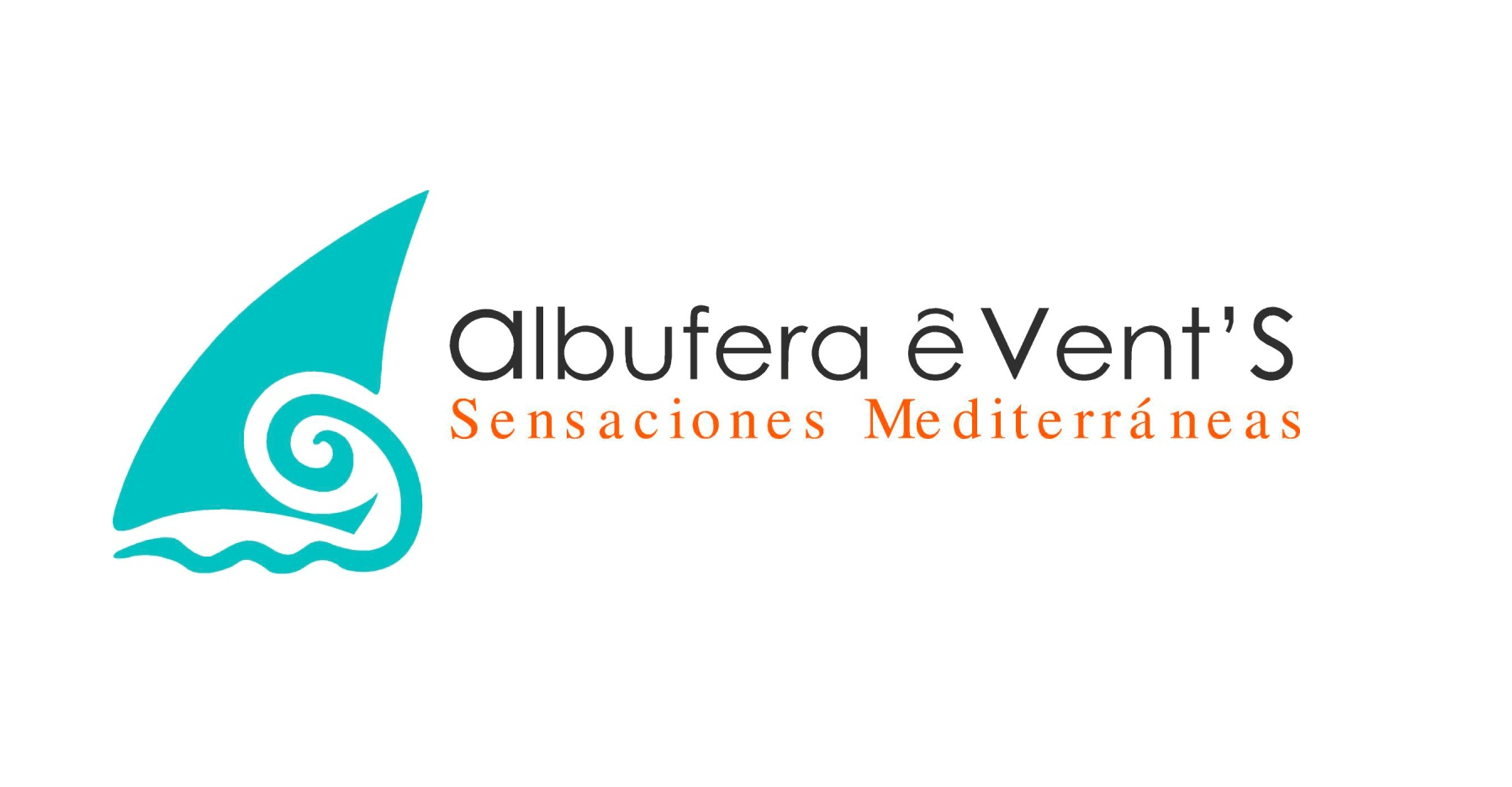 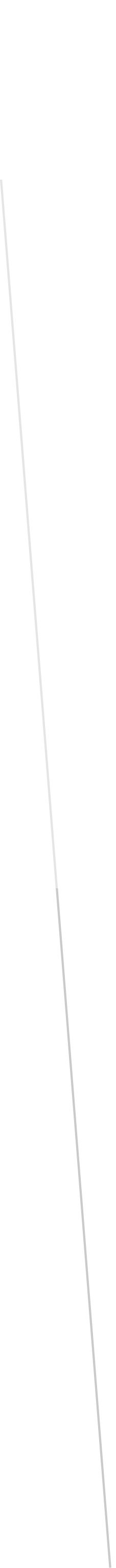 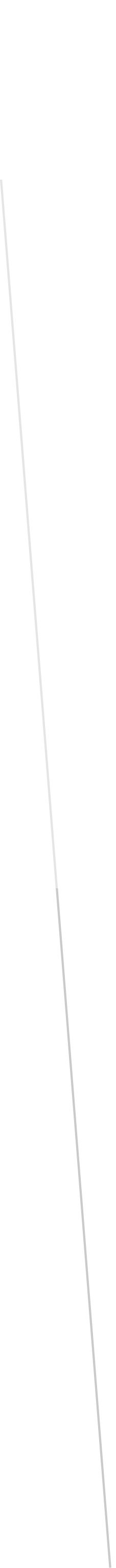 